29  ноябрь  көнне  Пешәнгер  авылы  клубында   үзешчән  шагыйрә   Рания  Галәветдинованың  иҗат  кичәсе  оештырылды.  Өч  сәгать   дәвам  иткән  кичәдә  Рания   иҗат  иткән  шигырьләр   сөйләнде,    җырлар   яңгырады,  видеоклип   күрсәтелде.  Яшь  шагыйрәне       әти-әнисе,беренче  укытучысы,   тормыш  иптәше,  балалары,  Апаз   авыл  җирлеге   башлыгы  Ренат  Садиков   һәм   хезмәттәшләре   котлады.   Рания  Галәветдинова   2004  нче  елдан  бирле  Пешәнгер башлангыч  мәктәп-балалар  бакчасында  педагог-оештыручы   вазифасын   башкара.  Шуңа  күрә  дә   әлеге  кичәдә     бакча  нәниләре,  мәктәп  укучылары    бик  теләп  катнашты.  Хезмәттәшләрен  әйткән  дә  юк.  Һәрберсе  кичәне   оештыру  өчен  үз көчен  куйды:  җырлады,  биеде,  балаларны  өйрәтте.  Күрше   Кзыл-Игенче  авылы   башлангыч  мәктәбе  укытучысы   Хәят  Сәләхова  кичәне   бик   эчтәлекле,   җанлы,  килешле  итеп  алып  барды.  Бу   кичтә   Пешәнгер  авылы  халкы   шундый  талантлы  авылдашлары  белән   горурланып,     иҗатына  сокланып,   уңышлар теләп  рәхәтләнеп  ял  итте.   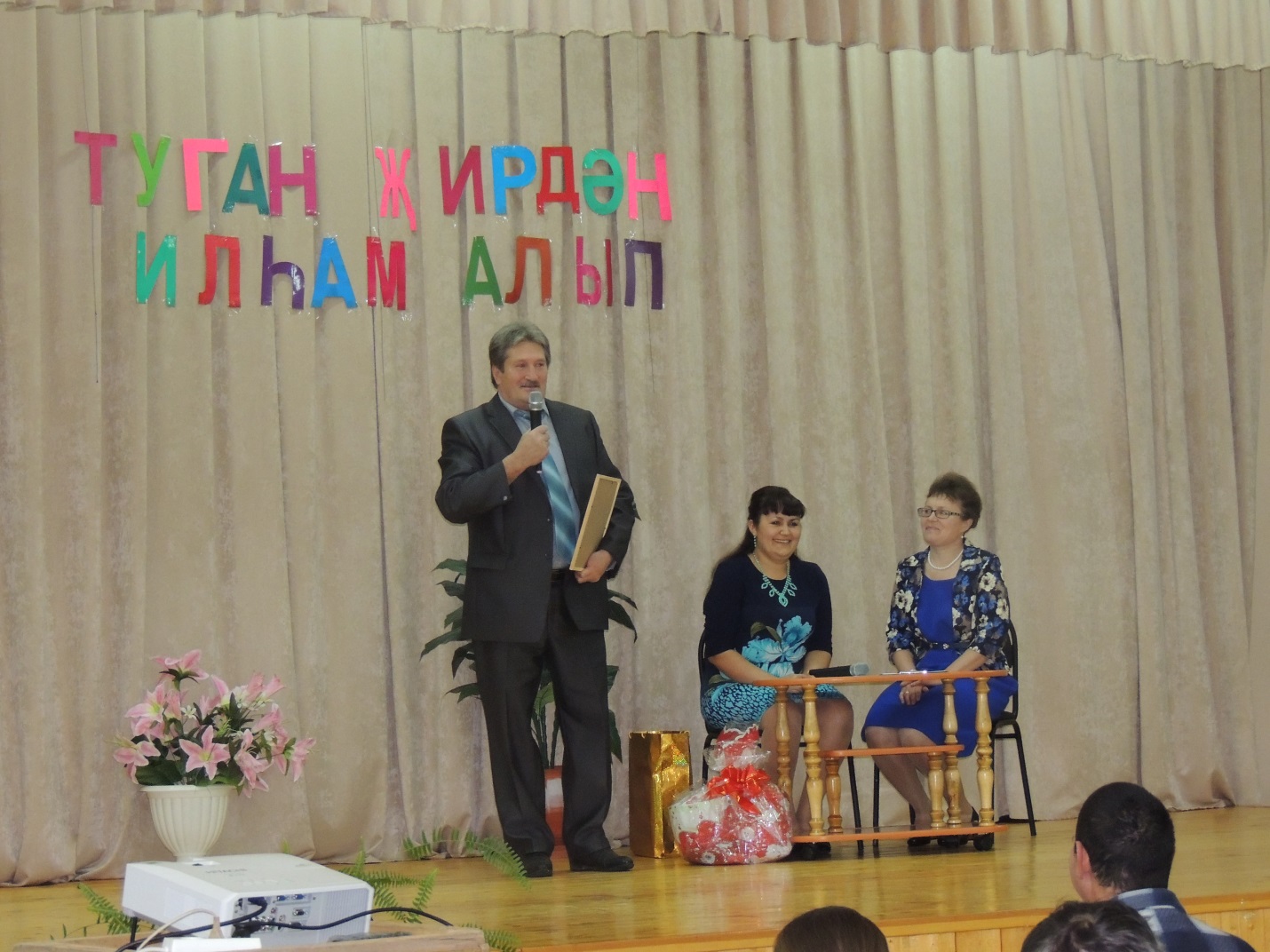 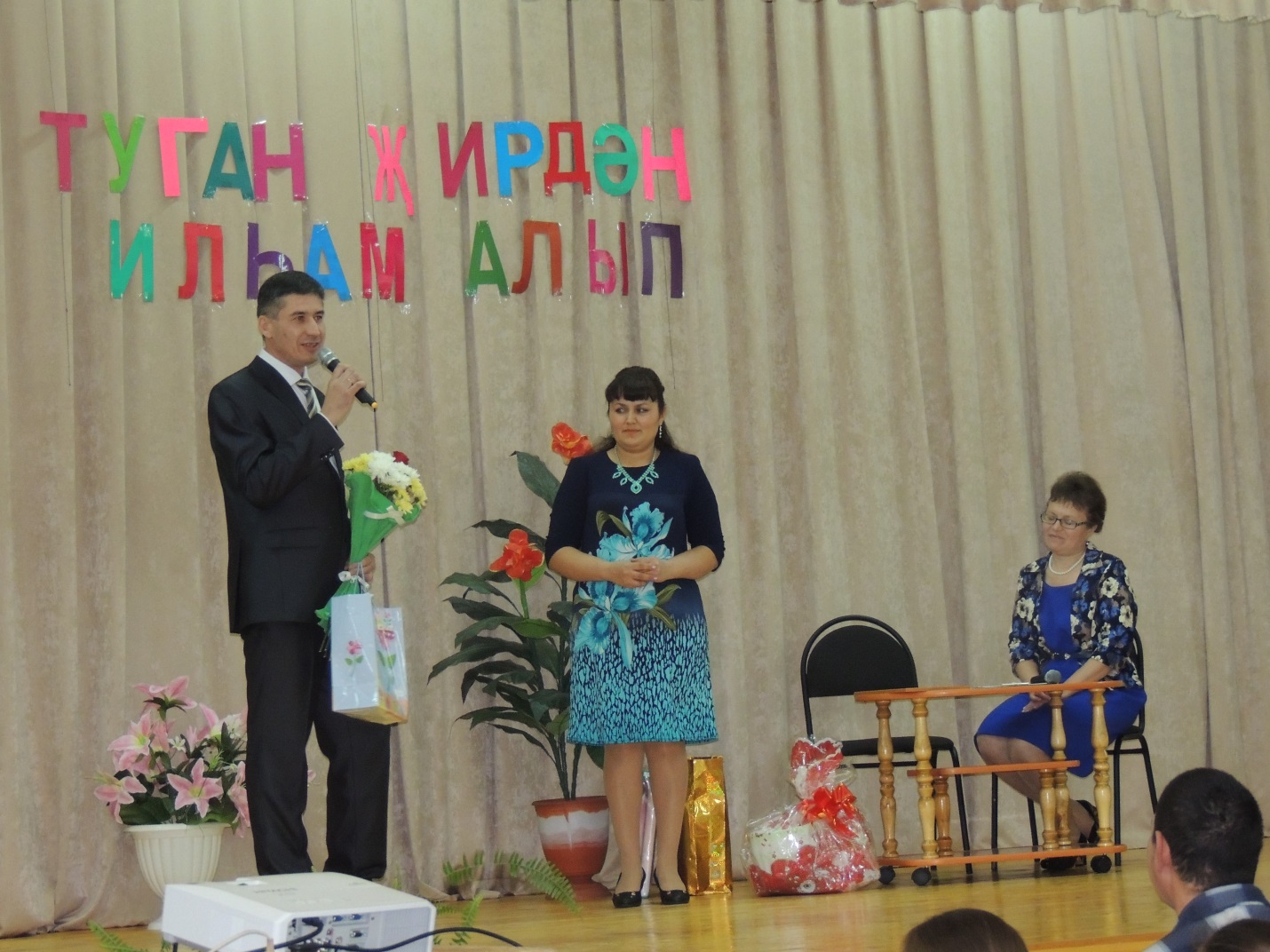 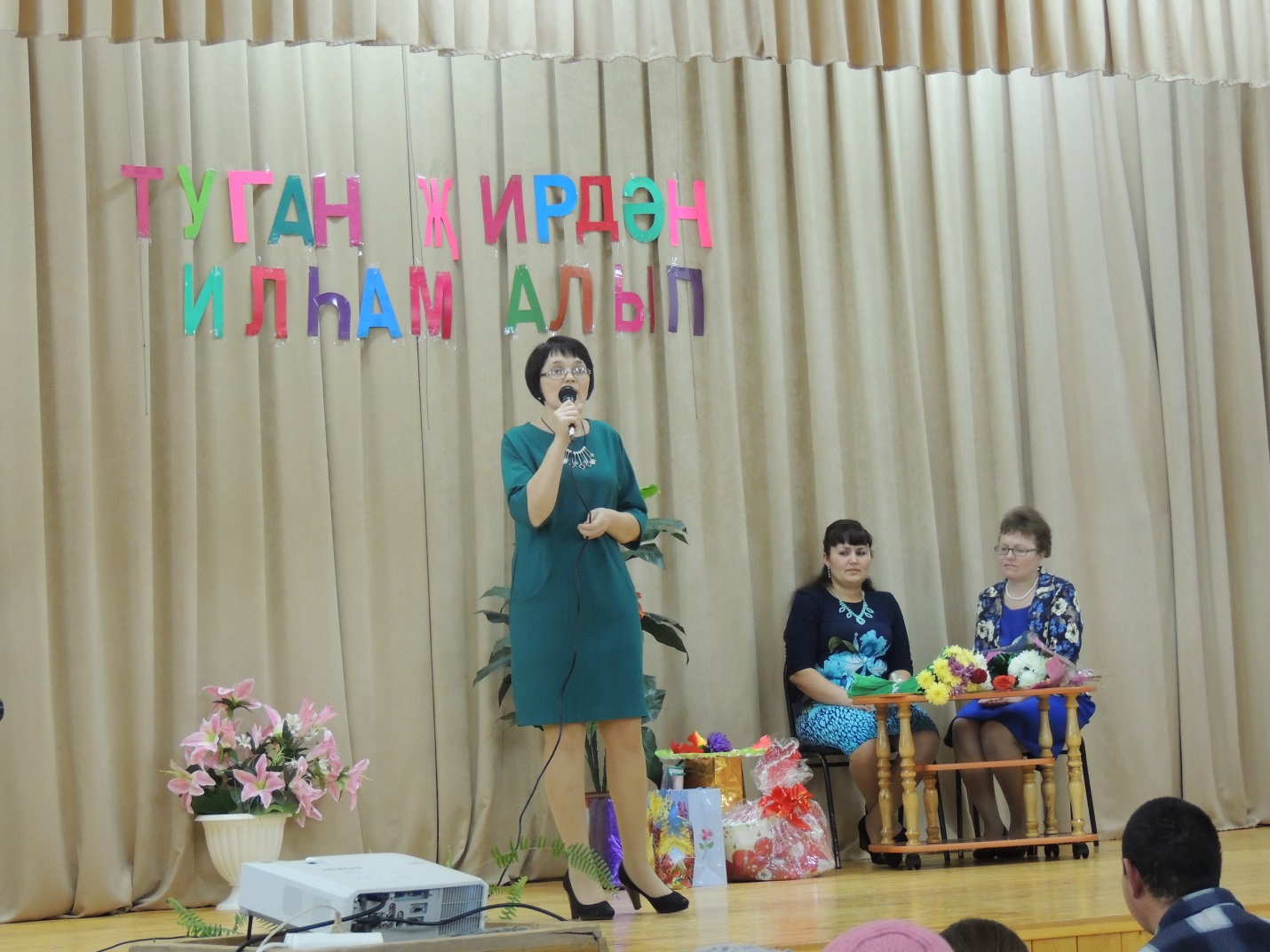 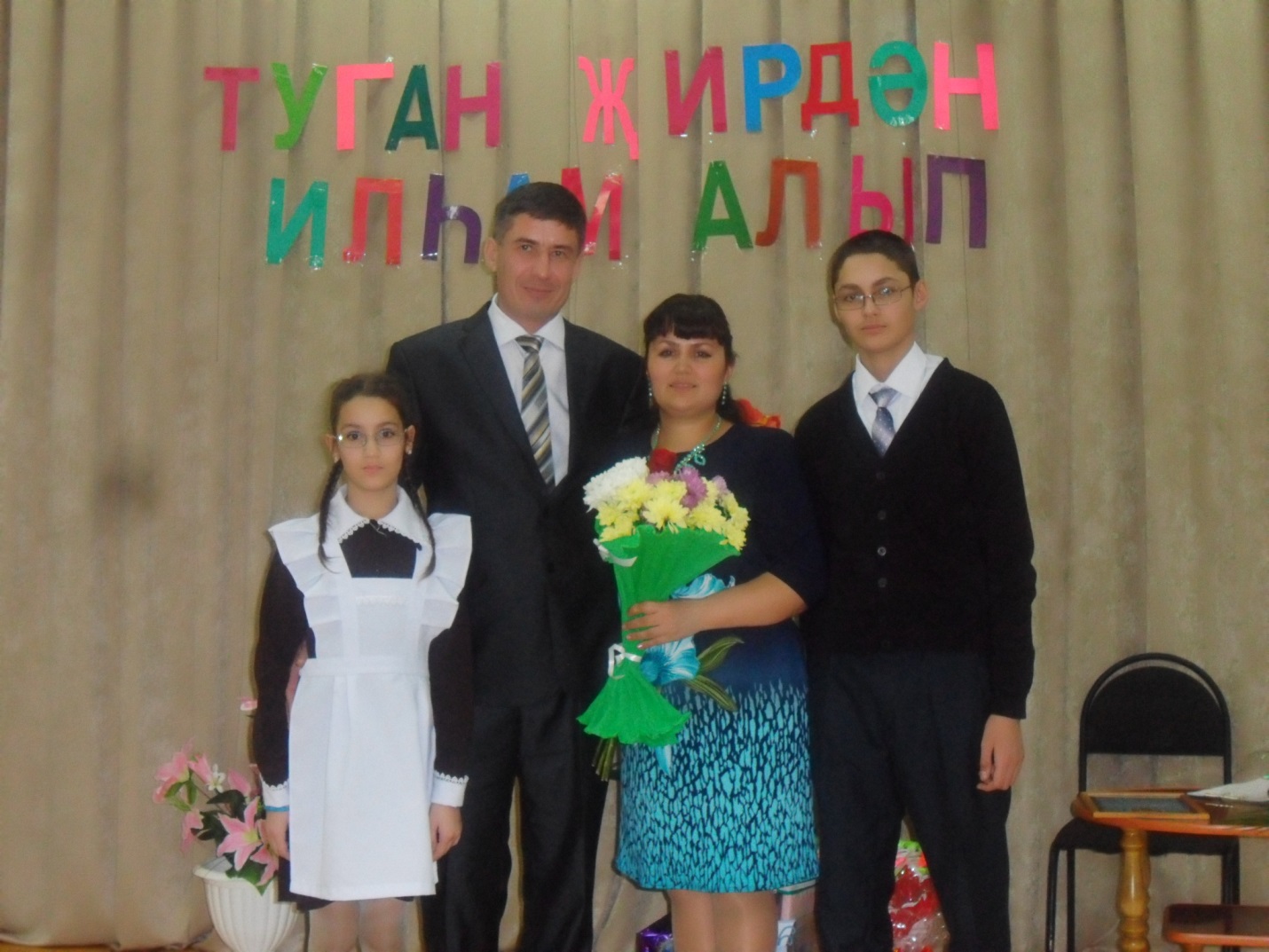 